แบบฟอร์ม TS01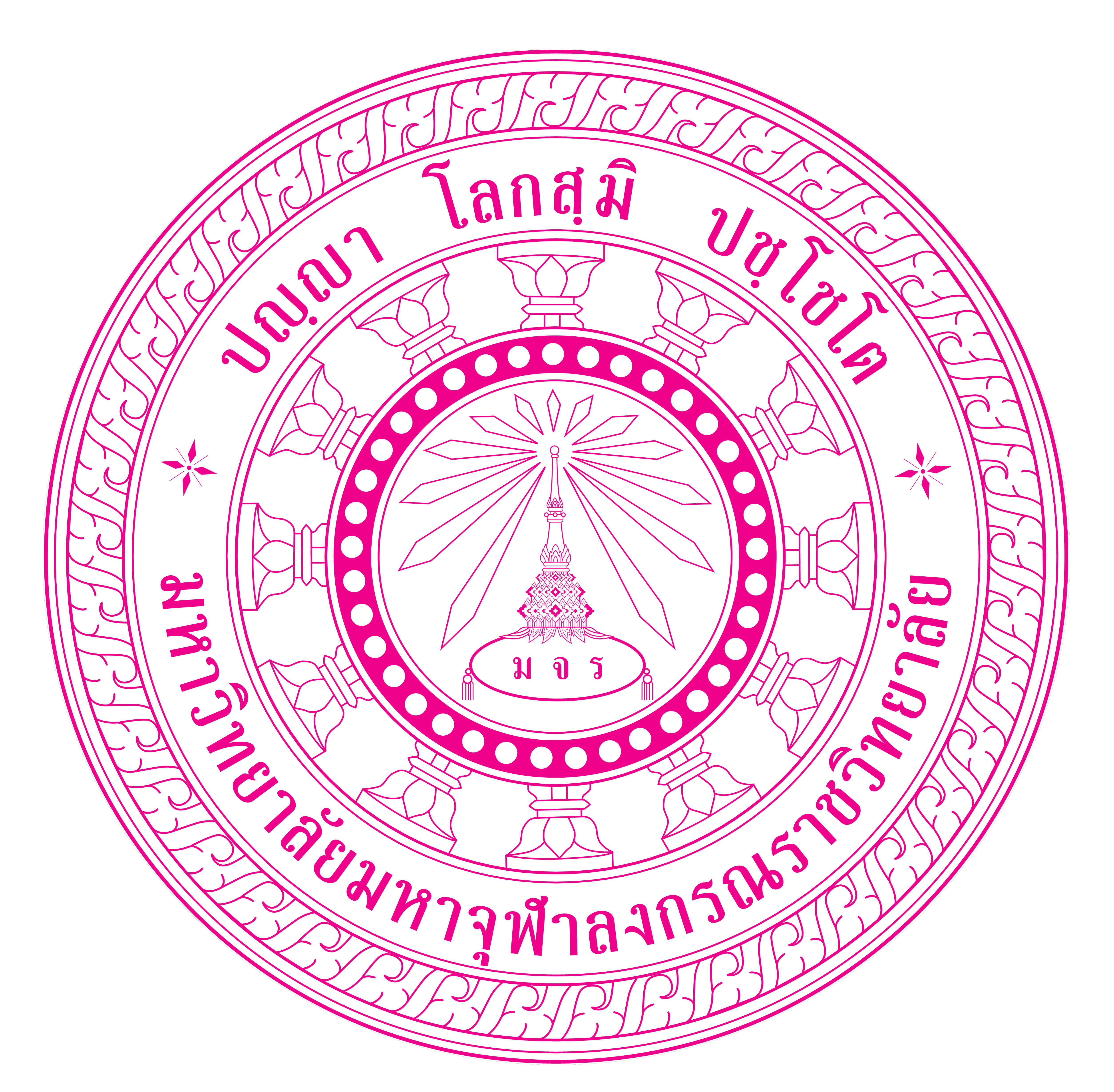 ประวัติอาจารย์พิเศษเพื่อขออนุมัติแต่งตั้งเป็นอาจารย์พิเศษ สังกัด ................................................... มหาวิทยาลัยมหาจุฬาลงกรณราชวิทยาลัยรับรองตามนี้ (...................................................................................)................................................................................./........................../.................................ชื่อ/ฉายา/นามสกุลวัน/เดือน/ปีเกิด............./.............../..............ปัจจุบันอายุพรรษาที่อยู่ปัจจุบันเบอร์โทรศัพท์ส่วนตัวอีเมลประวัติการศึกษาทางธรรมทางธรรมทางธรรมประวัติการศึกษาปริญญาตรี *อักษรย่อ/(สาขาวิชา)ปริญญาตรี *อักษรย่อ/(สาขาวิชา)ปริญญาตรี *อักษรย่อ/(สาขาวิชา)ประวัติการศึกษาปริญญาโท *อักษรย่อ/(สาขาวิชา)ปริญญาโท *อักษรย่อ/(สาขาวิชา)ปริญญาโท *อักษรย่อ/(สาขาวิชา)ประวัติการศึกษาปริญญาเอก *อักษรย่อ/(สาขาวิชา)ปริญญาเอก *อักษรย่อ/(สาขาวิชา)ปริญญาเอก *อักษรย่อ/(สาขาวิชา)ตำแหน่งทางวิชาการงานวิจัย ที่เกี่ยวข้องกับสาขาวิชาที่สอน/ปีที่เผยแพร่บทความทางวิชาการที่เกี่ยวข้องกับสาขาวิชาที่สอน/ปีที่เผยแพร่หนังสือ/ตำราที่เกี่ยวข้องกับสาขาวิชาที่สอน/ปีที่เผยแพร่ประสบการณ์การทำงานที่เกี่ยวข้อง
กับสาขาวิชาที่สอนตำแหน่งงานปัจจุบัน(ถ้ามี)สถานที่ทำงานปัจจุบันเบอร์โทรที่ทำงานหน่วยงานที่เสนอ